Σύντομη περιγραφή του Προγράμματος Καλλιέργειας ΔεξιοτήτωνΔομή Προγράμματος Καλλιέργειας Δεξιοτήτων Περιγραφή βασικού θεωρητικού πλαισίου υποστήριξης του προγράμματος (Έως 300 λέξεις)Το εκπαιδευτικό υλικό βασίζεται στην ερευνητική-ανακαλυπτική μάθηση. Θέτει ερωτήματα τα οποία χρειάζονται απαντήσεις. Προβληματίζει και αποτελεί αφορμή για διάλογο. Κάθε στόχος και κάθε δράση μπορεί να δουλευτεί από πολλά παιδιά με διαφορετικές δεξιότητες, κάνοντάς τα να υιοθετήσουν τον Στόχο και να τον φέρουν στα μέτρα τους, χωρίς να υπάρχει σωστό ή λάθος στην αντιμετώπιση των δράσεων. Με αυτό τον τρόπο επιτυγχάνεται η συμπερίληψη όλης της ομάδας, αλλά και η ευαισθητοποίηση των παιδιών σε σχέση με τις διακρίσεις. Όλες οι δράσεις είναι βιωματικού χαρακτήρα και ο χρόνος και η ένταση που θα τους αφιερώσει η κάθε ομάδα εξαρτάται από την δυναμική της.Δεν είναι ένα απλό επιτραπέζιο παιχνίδι με κανόνες, αλλά ένα παιχνίδι με πολλαπλά επίπεδα ανάγνωσης, που καλεί ακόμα και τον εκπαιδευτικό, να έχει κριτική σκέψη και του δίνει το ερέθισμα να προσεγγίσει με διαφορετικούς τρόπους, τόσο το συγκεκριμένογνωστικό αντικείμενο, όσο και τη μαθησιακή διαδικασία γενικότερα. Δίνει επίσης τη δυνατότητα στον εκπαιδευτικό να το προσαρμόσει στη δυναμική της κάθε τάξης.Εκπαιδεύει μεταδίδοντας γνώση στους μαθητές, εκπαιδεύει όμως και τους εκπαιδευτικούς σε νέους τρόπους μετάδοσης της γνώσης.ΠροσβασιμότηταΤο προτεινόμενο εργαστήριο μπορεί να προσαρμοστεί ανάλογα με τη δυναμική της τάξης. Είναι στην ευχέρεια του εκπαιδευτικού να το υλοποιήσει σύμφωνα με τις δυνατότητες των μαθητών. Το υλικό είναι κατάλληλο για παιδιά από Α’ τάξη δημοτικού μέχρι Γ’ τάξη του Γυμνασίου και όλες οι δράσεις που προτείνονται, επειδή είναι βιωματικές, μπορούν να προσαρμοστούν πολύ εύκολα στις ιδιαίτερες ανάγκες κάθε παιδιού και με την συνεργασία της ομάδας όλοι να έχουν όφελος από αυτό το υλικό.Δυνατότητα επέκτασης Το πρόγραμμα καλλιέργειας δεξιοτήτων Εκπαιδευτική Βαλίτσα ΓΗ 2030 μπορεί να λειτουργήσει συνδυαστικά με τη διδακτέα ύλη, καθώς και να βγει από τα πλαίσια της τάξης. Οι δράσεις που προτείνονται ανά Στόχο είναι ενδεικτικές και στοχεύουν, πέραν της ευαισθητοποίησης και εκπαίδευσης των μαθητών, στο να εμπνεύσουν τους εκπαιδευτικούς με εναλλακτικές, πιο δημιουργικές μορφές διδασκαλίας. Σε μελλοντικό χρόνο η Εκπαιδευτική Βαλίτσα ΓΗ 2030 μπορεί να πλαισιωθεί με παραπάνω εργαστήρια - εξίσου βιωματικά, με κοινό σκοπό την καλλιέργεια ενεργών πολιτών και τη διάχυση των 17 Στόχων Βιώσιμης Ανάπτυξης. ΑξιολόγησηΗ αξιολόγηση θα υλοποιηθεί με τη μορφή ενός ερωτηματολογίου αξιολόγησης προς τους μαθητές, καθώς και ενός ερωτηματολογίου αξιολόγησης του εργαστηρίου προς τους εκπαιδευτικούς. Στόχος της αξιολόγησης των μαθητών είναι η διαπίστωση των γνώσεων που αποκόμισαν από το εργαστήριο, καθώς και πως αντιλήφθηκαν τις έννοιες και το περιεχόμενο αυτού. Στόχος του ερωτηματολογίου που απευθύνεται προς τους εκπαιδευτικούς είναι η εις βάθος αξιολόγηση του περιεχομένου σε συνδυασμό με τη δομή του εργαστηρίου, ο τρόπος με τον οποίο το εργαστήριο βοήθησε στην καλλιέργεια των αναφερθεισών δεξιοτήτων όπως αυτές ορίζονται στο πλαίσιο των εργαστηρίων δεξιοτήτων, καθώς και ο εντοπισμός σημείων στη διαδικασία τα οποία χρήζουν αντικατάστασης ή εξέλιξης. Μετά τη λήξη της σχολικής χρονιάς, τα αναλυτικά αποτελέσματα θα δημοσιοποιηθούν προς το Υπουργείο Παιδείας και Θρησκευμάτων, με τη μορφή απολογιστικού εγγράφου. ΠΑΡΑΡΤΗΜΑ IΑΞΙΟΛΟΓΗΣΗ ΤΑΥΤΟΤΗΤΑ ΠΡΟΓΡΑΜΜΑΤΟΣ ΚΑΛΛΙΕΡΓΕΙΑΣ ΔΕΞΙΟΤΗΤΩΝΤΑΥΤΟΤΗΤΑ ΠΡΟΓΡΑΜΜΑΤΟΣ ΚΑΛΛΙΕΡΓΕΙΑΣ ΔΕΞΙΟΤΗΤΩΝΤΑΥΤΟΤΗΤΑ ΠΡΟΓΡΑΜΜΑΤΟΣ ΚΑΛΛΙΕΡΓΕΙΑΣ ΔΕΞΙΟΤΗΤΩΝΤΑΥΤΟΤΗΤΑ ΠΡΟΓΡΑΜΜΑΤΟΣ ΚΑΛΛΙΕΡΓΕΙΑΣ ΔΕΞΙΟΤΗΤΩΝΤΑΥΤΟΤΗΤΑ ΠΡΟΓΡΑΜΜΑΤΟΣ ΚΑΛΛΙΕΡΓΕΙΑΣ ΔΕΞΙΟΤΗΤΩΝΤΑΥΤΟΤΗΤΑ ΠΡΟΓΡΑΜΜΑΤΟΣ ΚΑΛΛΙΕΡΓΕΙΑΣ ΔΕΞΙΟΤΗΤΩΝΤίτλοςΕκπαιδευτική Βαλίτσα ΓΗ 2030Εκπαιδευτική Βαλίτσα ΓΗ 2030Εκπαιδευτική Βαλίτσα ΓΗ 2030Εκπαιδευτική Βαλίτσα ΓΗ 2030ΦορέαςΆγονη Γραμμή Γόνιμη – HELLENiQ ENERGYΆγονη Γραμμή Γόνιμη – HELLENiQ ENERGYΆγονη Γραμμή Γόνιμη – HELLENiQ ENERGYΆγονη Γραμμή Γόνιμη – HELLENiQ ENERGYΆγονη Γραμμή Γόνιμη – HELLENiQ ENERGYΘεματικήΦροντίζω το ΠεριβάλλονΦροντίζω το ΠεριβάλλονΥποθεματικήΚλιματική αλλαγή - Φυσικές Καταστροφές, Πολιτική προστασίαΚλιματική αλλαγή - Φυσικές Καταστροφές, Πολιτική προστασίαΒΑΘΜΙΔΑ/ΤΑΞΕΙΣ (που προτείνονται)ΒΑΘΜΙΔΑ/ΤΑΞΕΙΣ (που προτείνονται)Α’ ΔΗΜΟΤΙΚΟΥ - Γ’ ΓΥΜΝΑΣΙΟΥ Α’ ΔΗΜΟΤΙΚΟΥ - Γ’ ΓΥΜΝΑΣΙΟΥ Α’ ΔΗΜΟΤΙΚΟΥ - Γ’ ΓΥΜΝΑΣΙΟΥ Α’ ΔΗΜΟΤΙΚΟΥ - Γ’ ΓΥΜΝΑΣΙΟΥ Δεξιότητες στόχευσης του εργαστηρίουΔεξιότητες στόχευσης του εργαστηρίουΑ1. Δεξιότητες μάθησης 21ου αιώνα (Κριτική Σκέψη, Επικοινωνία, Συνεργασία, Δημιουργικότητα) Α3. Παραγωγική μάθηση μέσω των τεχνών και της δημιουργικότηταςΒ1. Δεξιότητες της κοινωνικής ζωής Β3. Δεξιότητες κοινωνικής ενσυναίσθησης Β4. Δεξιότητες ΕπιχειρηματικότηταςΔ2. Πλάγια Σκέψη Α1. Δεξιότητες μάθησης 21ου αιώνα (Κριτική Σκέψη, Επικοινωνία, Συνεργασία, Δημιουργικότητα) Α3. Παραγωγική μάθηση μέσω των τεχνών και της δημιουργικότηταςΒ1. Δεξιότητες της κοινωνικής ζωής Β3. Δεξιότητες κοινωνικής ενσυναίσθησης Β4. Δεξιότητες ΕπιχειρηματικότηταςΔ2. Πλάγια Σκέψη Α1. Δεξιότητες μάθησης 21ου αιώνα (Κριτική Σκέψη, Επικοινωνία, Συνεργασία, Δημιουργικότητα) Α3. Παραγωγική μάθηση μέσω των τεχνών και της δημιουργικότηταςΒ1. Δεξιότητες της κοινωνικής ζωής Β3. Δεξιότητες κοινωνικής ενσυναίσθησης Β4. Δεξιότητες ΕπιχειρηματικότηταςΔ2. Πλάγια Σκέψη Α1. Δεξιότητες μάθησης 21ου αιώνα (Κριτική Σκέψη, Επικοινωνία, Συνεργασία, Δημιουργικότητα) Α3. Παραγωγική μάθηση μέσω των τεχνών και της δημιουργικότηταςΒ1. Δεξιότητες της κοινωνικής ζωής Β3. Δεξιότητες κοινωνικής ενσυναίσθησης Β4. Δεξιότητες ΕπιχειρηματικότηταςΔ2. Πλάγια Σκέψη Το προτεινόμενο εκπαιδευτικό πρόγραμμα αποτελείται από έξι εργαστήρια διάρκειας 2 διδακτικών ωρών το κάθε ένα (2 διδακτικές ώρες ανά στόχο). Σκοπός του προγράμματος είναι η εξοικείωση των μαθητών με τους Στόχους Βιώσιμης Ανάπτυξης που αφορούν το περιβάλλον, όπως έχουν διαμορφωθεί από τον Οργανισμό Ηνωμένων Εθνών (https://sdgs.un.org/goals), και η δημιουργία πρεσβευτών για τη διάχυση των Στόχων στο ευρύ κοινό.Το πρόγραμμα εντάσσεται στη θεματική «Φροντίζω το Περιβάλλον» και την υποθεματική «Κλιματική αλλαγή - Φυσικές Καταστροφές, Πολιτική προστασία» με συνδυαστική εστίαση στις παρακάτω δεξιότητες όπως έχουν διατυπωθεί στο πλαίσιο των εργαστηρίων δεξιοτήτων: Α1. Δεξιότητες μάθησης 21ου αιώνα (Κριτική Σκέψη, Επικοινωνία, Συνεργασία, Δημιουργικότητα) Α3. Παραγωγική μάθηση μέσω των τεχνών και της δημιουργικότηταςΒ1. Δεξιότητες της κοινωνικής ζωής (Αυτομέριμνα, Κοινωνικές Δεξιότητες, Ενσυναίσθηση και ευαισθησία, Πολιτειότητα, Προσαρμοστικότητα, Ανθεκτικότητα, Υπευθυνότητα)Β3. Δεξιότητες κοινωνικής ενσυναίσθησης (Ενσυναίσθηση και Ευαισθησία, Διαμεσολάβηση, Επίλυση Συγκρούσεων, Πολιτειότητα)Β4. Δεξιότητες Επιχειρηματικότητας (Πρωτοβουλία, Οργανωτική ικανότητα, Προγραμματισμός, Παραγωγικότητα, Αποτελεσματικότητα)Δ2. Πλάγια Σκέψη (Δημιουργική, παραγωγική, ολιστική σκέψη - κατασκευές, παιχνίδια, εφαρμογές) Το εκπαιδευτικό υλικό της Βαλίτσας ΓΗ 2030 δίνει τη δυνατότητα στο μαθητή να αναστοχαστεί και να συνειδητοποιήσει την ευθύνη του για ζητήματα που αφορούν το ανθρώπινο και το φυσικό περιβάλλον, καλλιεργεί το σεβασμό και την ενεργοποίηση των μαθητών και προτρέπει στην αλλαγή στάσης με στόχο τη προστασία του ανθρώπινου και φυσικού περιβάλλοντος. Το εκπαιδευτικό υλικό προτείνεται στην θεματική «Φροντίζω το Περιβάλλον» και στην υποθεματική «Κλιματική αλλαγή - Φυσικές Καταστροφές, Πολιτική προστασία» αλλά μπορεί να ενταχθεί και:-Θεματική «Ζω καλύτερα-Ευ Ζην», Υποθεματική «ΥΓΕΙΑ: Διατροφή-Αυτομέριμνα, Οδική Ασφάλεια»-Θεματική «Φροντίζω το Περιβάλλον», Υποθεματικές «Οικολογία - Παγκόσμια και τοπική Φυσική κληρονομιά» και «Παγκόσμια και τοπική Πολιτιστική κληρονομιά»-Θεματική «Ενδιαφέρομαι και Ενεργώ-Κοινωνική Συναίσθηση και Ευθύνη», Υποθεματικές «Ανθρώπινα δικαιώματα» και «Συμπερίληψη: Αλληλοσεβασμός, διαφορετικότητα»ΕργαστήριοΠεριγραφή δραστηριοτήτων Τίτλος εργαστηρίου Εκπαιδευτική Βαλίτσα ΓΗ 2030 - Στόχος 7: Φθηνή και Καθαρή Ενέργεια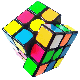 2 ώρεςΗ ενέργεια είναι κεντρικής σημασίας για κάθε σοβαρή πρόκληση και ευκαιρία με την οποία έρχεται αντιμέτωπος ο κόσμος μας. Η εργασία, η ασφάλεια, η κλιματική αλλαγή, η παραγωγή τροφίμων και η αύξηση του εισοδήματος προϋποθέτουν απαραιτήτως πρόσβαση σε ενέργεια. Η βιώσιμη ενέργεια αποτελεί ευκαιρία: μεταμορφώνει τις ζωές, την οικονομία και τον πλανήτη. Ο Στόχος εισάγεται με το ρήμα «ανανεώνομαι», δίνοντας έμφαση σε όλες τις πηγές ενέργειες που δεν κινδυνεύουν να εξαντληθούν. Οι μαθητές καλούνται να παρατηρήσουν το εικαστικό της Σελίδας Στόχου ως έναυσμα της συζήτησης γύρω από τη σπουδαιότητα των Ανανεώσιμων Πηγών Ενέργειας. Η Σελίδα Δράσης, καλεί του μαθητές να εξερευνήσουν πρακτικά την ηλιακή ενέργεια χρησιμοποιώντας το Συνοδευτικό Αντικείμενο του Στόχου. Στο φυλλάδιο οδηγιών του Στόχου, ο εκπαιδευτικός θα βρει εξωτερικούς συνδέσμους (QR codes) που θα προχωρήσουν τη συζήτηση και τη σκέψη των μαθητών περαιτέρω. Περισσότερες πληροφορίες μπορείτε να βρείτε στο ΠΑΡΑΡΤΗΜΑ 1. Τίτλος εργαστηρίου Εκπαιδευτική Βαλίτσα ΓΗ 2030- Στόχος 11: Βιώσιμες Πόλεις και Κοινότητες2 ώρεςΟι προκλήσεις που αντιμετωπίζουν οι πόλεις μπορούν να ξεπεραστούν με τέτοιο τρόπο ώστε να συνεχίσουν να ακμάζουν και να αναπτύσσονται, βελτιώνοντας ταυτόχρονα τη χρήση πόρων και μειώνοντας τη μόλυνση και τη φτώχεια. Το μέλλον το οποίο θέλουμε, είναι ένα μέλλον όπου οι πόλεις θα προσφέρουν ευκαιρίες για όλους, πρόσβαση σε υπηρεσίες, ενέργεια, στέγαση, μεταφορές κ.ά.Ο Στόχος εισάγεται με το ρήμα «ζω», μιας και ο άνθρωπος ζει κυρίως σε κοινότητες και πόλεις αναζητώντας μια καλή ποιότητα ζωής και καλύπτοντας τις βιολογικές, κοινωνικές, ψυχολογικές και πνευματικές του ανάγκες. Οι μαθητές καλούνται να παρατηρήσουν το εικαστικό της Σελίδας Στόχου ως έναυσμα της συζήτησης γύρω από τη σπουδαιότητα του να δημιουργούμε ασφαλείς, προσαρμοστικές, βιώσιμες πόλεις και ανθρώπινους οικισμούς, χωρίς αποκλεισμούς. Η Σελίδα Δράσης, καλεί εκπαιδευτικούς και μαθητές να εξερευνήσουν πρακτικά την έννοια της βιώσιμης πόλης χρησιμοποιώντας το Συνοδευτικό Αντικείμενο του Στόχου. Στο φυλλάδιο οδηγιών του Στόχου, ο εκπαιδευτικός θα βρει εξωτερικούς συνδέσμους (QR codes) που θα προχωρήσουν τη συζήτηση και τη σκέψη των μαθητών περαιτέρω. Περισσότερες πληροφορίες μπορείτε να βρείτε στο ΠΑΡΑΡΤΗΜΑ 1. Τίτλος εργαστηρίου Εκπαιδευτική Βαλίτσα ΓΗ 2030 - Στόχος 12: Υπεύθυνη Κατανάλωση και Παραγωγή2 ώρεςΚάθε χρόνο υπολογίζεται ότι το 1/3 του παραγόμενου φαγητού, αριθμός ο οποίος ισοδυναμεί σε 1,3 δισεκατομμύρια τόνους τροφής, αξίας περίπου 1 τρισεκατομμυρίου, καταλήγει να σαπίζει στους κάδους απορριμμάτων των καταναλωτών και των λιανεμπόρων ή να καταστρέφεται λόγω των κακών πρακτικών μεταφοράς ή συγκομιδής.Ο Στόχος εισάγεται με το ρήμα «θέλω», ένα ρήμα που συνδέεται με την επιθυμία μας για κατανάλωση αγαθών. Οι μαθητές καλούνται να παρατηρήσουν το εικαστικό της Σελίδας Στόχου ως έναυσμα της συζήτησης γύρω από τη ζήτηση και προσφορά αγαθών και την υπερκατανάλωση. Στη Σελίδα Δράσης και στο φυλλάδιο οδηγιών του Στόχου, ο εκπαιδευτικός  θα βρει δημιουργικές δραστηριότητες και εξωτερικούς συνδέσμους (QR codes) που θα προχωρήσουν τη συζήτηση και τη σκέψη των μαθητών περαιτέρω. Περισσότερες πληροφορίες μπορείτε να βρείτε στο ΠΑΡΑΡΤΗΜΑ 1.Τίτλος εργαστηρίου Εκπαιδευτική Βαλίτσα ΓΗ 2030 - Στόχος 13: Δράση για το Κλίμα2 ώρεςΟι άνθρωποι έρχονται αντιμέτωποι με τις σοβαρές επιπτώσεις που προκαλεί η κλιματική αλλαγή, όπως για παράδειγμα η αλλαγή των καιρικών συνθηκών, η άνοδος της στάθμης της θάλασσας και άλλα ακόμα πιο ακραία καιρικά φαινόμενα. Οι εκπομπές αερίων του θερμοκηπίου, οι οποίες οφείλονται στην ανθρώπινη δραστηριότητα και οι οποίες συνεχίζουν να αυξάνονται, είναι αυτές που οδηγούν στην κλιματική αλλαγή. Ο Στόχος εισάγεται με το ρήμα «επηρεάζω», δίνοντας έμφαση στην αλληλεπίδρασή μας με το περιβάλλον. Ό,τι και αν κάνουμε έχει μια επίπτωση, θετική ή αρνητική, γι’ αυτό χρειάζεται να μελετούμε κάθε μας κίνηση ώστε η επίδρασή σας να μην είναι καταστροφική. Οι μαθητές καλούνται να παρατηρήσουν το εικαστικό της Σελίδας Στόχου ως έναυσμα της συζήτησης γύρω από κλιματική αλλαγή. Η Σελίδα Δράσης, καλεί εκπαιδευτικούς και μαθητές να εξερευνήσουν μικρές καθημερινές ενέργειες που κάνουν τη διαφορά. Στο φυλλάδιο οδηγιών του Στόχου, ο εκπαιδευτικός θα βρει εξωτερικούς συνδέσμους (QR codes) που θα προχωρήσουν τη συζήτηση και τη σκέψη των μαθητών περαιτέρω. Περισσότερες πληροφορίες μπορείτε να βρείτε στο ΠΑΡΑΡΤΗΜΑ 1. Τίτλος εργαστηρίου Εκπαιδευτική Βαλίτσα ΓΗ 2030 - Στόχος 14: Ζωή στο Νερό2 ώρεςΟι ωκεανοί του κόσμου και τα συστατικά τους στοιχεία όπως η θερμοκρασία, τα ρεύματα και η θαλάσσια ζωή, είναι αυτοί που δίνουν ώθηση στα παγκόσμια συστήματα κάνοντας τη Γη κατοικήσιμη για την ανθρωπότητα.Ο Στόχος εισάγεται με το ρήμα «περιβάλλομαι», τονίζοντας την άρρηκτη σχέση του ανθρώπου και του πλανήτη με το νερό. Οι μαθητές καλούνται να παρατηρήσουν το εικαστικό της Σελίδας Στόχου ως έναυσμα της συζήτησης γύρω από τη χρήση πλαστικού και την επακόλουθη μόλυνση της θάλασσας και των θαλάσσιων πλασμάτων. Στη Σελίδα Δράσης και στο φυλλάδιο οδηγιών του Στόχου, ο εκπαιδευτικός  θα βρει δημιουργικές δραστηριότητες και εξωτερικούς συνδέσμους (QR codes) που θα προχωρήσουν τη συζήτηση και τη σκέψη των μαθητών περαιτέρω. Περισσότερες πληροφορίες μπορείτε να βρείτε στο ΠΑΡΑΡΤΗΜΑ 1. Τίτλος εργαστηρίου Εκπαιδευτική Βαλίτσα ΓΗ 2030 - Στόχος 15: Ζωή στη Στεριά2 ώρεςΚάθε χρόνο, δεκατρία εκατομμύρια εκτάρια δασών χάνονται με τη διαρκή υποβάθμιση των ξηρών περιοχών να έχει οδηγήσει στην ερημοποίηση 3,6 δισεκατομμυρίων εκταρίων.Ο Στόχος εισάγεται με το ρήμα «συνυπάρχω», δίνοντας έμφαση στο ότι ο άνθρωπος δεν είναι η μοναδική μορφή ζωής στον πλανήτη και δεν θα μπορούσε να επιζήσει χωρίς τους άλλους οργανισμούς. Οι μαθητές καλούνται να παρατηρήσουν το εικαστικό της Σελίδας Στόχου ως έναυσμα της συζήτησης γύρω από την αλληλεξάρτηση όλων των οργανισμών. Στη Σελίδα Δράσης και στο φυλλάδιο οδηγιών του Στόχου, ο εκπαιδευτικός  θα βρει δημιουργικές δραστηριότητες και εξωτερικούς συνδέσμους (QR codes) που θα προχωρήσουν τη συζήτηση και τη σκέψη των μαθητών περαιτέρω. Περισσότερες πληροφορίες μπορείτε να βρείτε στο ΠΑΡΑΡΤΗΜΑ 1. ΣΥΜΠΛΗΡΩΜΑΤΙΚΟ ΥΛΙΚΟ ΓΙΑ ΤΗ ΒΑΛΙΤΣΑΣ ΓΗ 2030Η Εκπαιδευτική Βαλίτσα ΓΗ 2030 περιλαμβάνει 17 στρογγυλές σελίδες που αντιστοιχούν στους 17 παγκόσμιους Στόχους Βιώσιμης Ανάπτυξης. Κατάλληλα τοποθετημένες (βλ. στο βίντεο τις σχετικές οδηγίες) δημιουργούν μια υδρόγειο, ένα τρισδιάστατο, στην ουσία, βιβλίο.Σε κάθε σελίδα:Από τη μια πλευρά της παρουσιάζεται ο Στόχος ενώ από την άλλη η Δράση που συνδέεται με τον Στόχο και προτείνεται ως δραστηριότητα για τους μαθητές. Ο κάθε Στόχος εισάγεται «εννοιολογικά» με ένα ρήμα-ενέργεια, το οποίο δηλώνει το κεντρικό νόημα του κάθε Στόχου.Για παράδειγμα στον Στόχο 13-Δράση για το κλίμα, το ρήμα-ενέργεια είναι «Επηρεάζω τα πάντα».Κάθε ρήμα-ενέργεια αποτελεί αφορμή για να ξεκινήσει συζήτηση, η οποία εμπλουτίζεται και καθοδηγείται από το συνοδευτικό υλικό: εικονογράφηση του κάθε Στόχου έντυπα οδηγιών για τον εκπαιδευτικό προτεινόμενες δραστηριότητες συνοδευτικά αντικείμεναΜέσα στη Βαλίτσα συμπεριλαμβάνονται έντυπα τα οποία απευθύνονται στον εκπαιδευτικό και εξηγούν τον τρόπο με τον οποίο μπορεί να χρησιμοποιηθεί το υλικό στην τάξη. Συγκεκριμένα, η δομή που ακολουθείται σε κάθε έντυπο οδηγιών είναι η εξής:Για κάθε στόχο δίνεται η ερμηνεία που έχει αποδοθεί από τον ΟΗΕ.Παρουσιάζεται το ρήμα με το οποίο εισάγεται ο Στόχος.Αναφέρονται και άλλοι Στόχοι με τους οποίους ο συγκεκριμένος Στόχος μπορεί να συνδεθεί, δεδομένου ότι κάποια θέματα θίγονται σε περισσότερους από έναν Στόχους.Αναλύεται το περιεχόμενο της Σελίδας Στόχου με προτάσεις για συζήτηση και έρευνα.Αναλύεται το περιεχόμενο της Σελίδας Δράσης και δίνονται οδηγίες για την καλύτερη οργάνωση της δράσης.Παρουσιάζεται το συνοδευτικό αντικείμενο του Στόχου καιτρόποι χρήσης του.Παρουσιάζονται εξωτερικοί σύνδεσμοι (με QR codes) καιεναλλακτικές προτάσεις δράσεων.Τέλος, κάθε Στόχος συνοδεύεται από ένα ξεχωριστό αντικείμενο, το οποίο είτε αποτελεί συμπληρωματική δραστηριότητα μικρής διάρκειας είτε είναι απαραίτητο για την εκτέλεση της προτεινόμενης δράσης στη Σελίδα Δράσης. Όλα τα συνοδευτικά αντικείμενα βρίσκονται στο διάφανο κουτί/βάση της Εκπαιδευτικής Βαλίτσας ΓΗ 2030.Στο Έντυπο Οδηγιών για τον εκπαιδευτικό, υπάρχουν προτάσεις για κάθε Στόχο και το πώς να χρησιμοποιηθούν τα συνοδευτικά αντικείμενα.ΔΙΑΔΙΚΑΣΙΑ ΑΠΟΚΤΗΣΗΣ ΕΚΠΑΙΔΕΥΤΙΚΟΥ ΥΛΙΚΟΥ Τα σχολεία που θα επιθυμούσαν να υλοποιήσουν το εργαστήριο δεξιοτήτων «Εκπαιδευτική Βαλίτσα ΓΗ 2030» θα χρειαστεί να επικοινωνήσουν μέσω email στη διεύθυνση earth2030@helleniq.gr, αναφέροντας ότι επιθυμούν να λάβουν την Εκπαιδευτική Βαλίτσα ΓΗ 2030 στο πλαίσιο του εργαστηρίου δεξιοτήτων. Τα έξοδα αποστολής καλύπτονται εξ ολοκλήρου από την HELLENiQ ENERGY. ΕΡΩΤΗΜΑΤΟΛΟΓΙΟ ΠΡΟΣ ΜΑΘΗΤΕΣ - Εκπαιδευτική Βαλίτσα ΓΗ 2030ΕΡΩΤΗΜΑΤΟΛΟΓΙΟ ΠΡΟΣ ΜΑΘΗΤΕΣ - Εκπαιδευτική Βαλίτσα ΓΗ 2030Υπάρχει κάποιος Στόχος τον οποίο ξεχώρισες; Αν ναι, ποιον και γιατί; Ποια από τις δραστηριότητες που κάνατε παίζοντας με την Εκπαιδευτική Βαλίτσα ΓΗ 2030 σου φάνηκε η πιο ενδιαφέρουσα και γιατί; Πώς θα αξιοποιήσεις τις γνώσεις που αποκόμισες από την Εκπαιδευτική Βαλίτσα ΓΗ 2030 στην καθημερινή σου ζωή; Υπάρχει κάτι που σε δυσκόλεψε στη χρήση της Εκπαιδευτικής Βαλίτσας ΓΗ 2030 και θα ήθελες να αλλάξει; ΕΡΩΤΗΜΑΤΟΛΟΓΙΟ ΠΡΟΣ ΕΚΠΑΙΔΕΥΤΙΚΟΥΣ - Εκπαιδευτική Βαλίτσα ΓΗ 2030ΕΡΩΤΗΜΑΤΟΛΟΓΙΟ ΠΡΟΣ ΕΚΠΑΙΔΕΥΤΙΚΟΥΣ - Εκπαιδευτική Βαλίτσα ΓΗ 2030 Αξιολογήστε σε κλίμακα 1-5 (με άριστα το 5) την Εκπαιδευτική Βαλίτσα ΓΗ 2030.Ήταν επαρκής ο χρόνος για τη διεξαγωγή του κάθε εργαστηρίου; Πιστεύετε ότι το υλικό που περιέχει η Εκπαιδευτική Βαλίτσα ΓΗ 2030 πετυχαίνει τον στόχο της ευαισθητοποίησης και εκπαίδευσης των μαθητών στους Στόχους Βιώσιμης Ανάπτυξης; Αν θεωρείτε ότι το εκπαιδευτικό υλικό που περιλαμβάνει δεν επαρκεί, τι θα προτείνατε να συμπεριληφθεί ;Θα αλλάζατε κάτι στη δομή του προγράμματος; Αν ναι, τι και γιατί; 